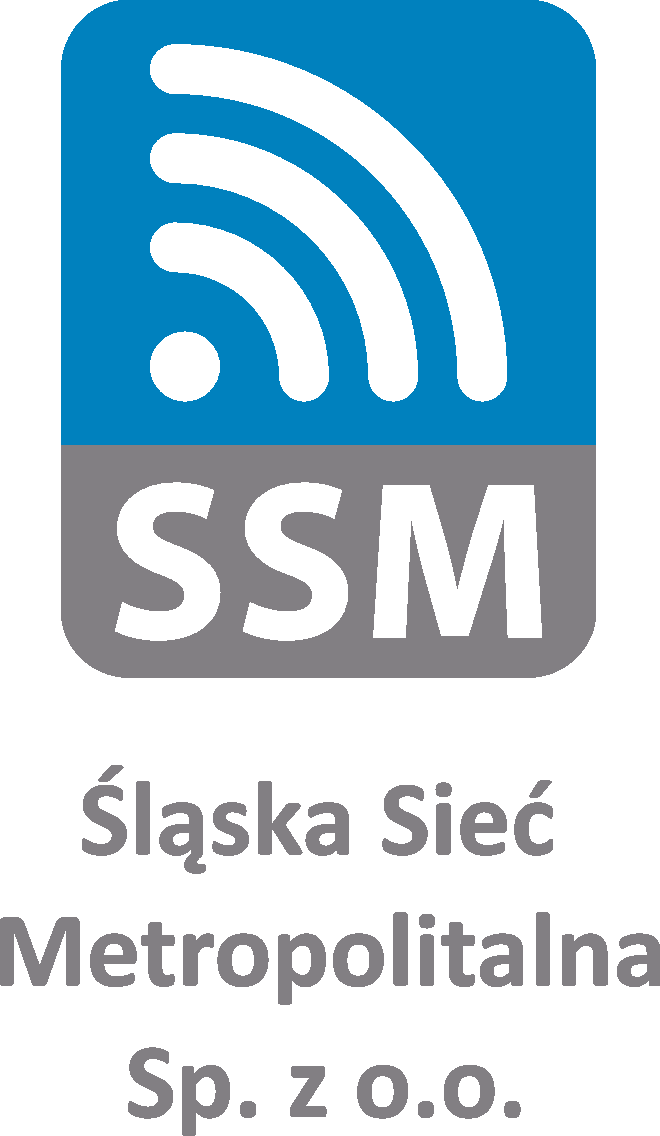 Kontroler Strefy Płatnego ParkowaniaMiejsce pracy: GliwiceDo głównych zadań osoby zatrudnionej na stanowisku należeć będzie:Sprawdzanie opłat samochodów zaparkowanych w Strefie Płatnego Parkowanie (praca w zmiennych warunkach atmosferycznych).Nasze wymagania to:Preferowane wykształcenie średnie,Znajomość przepisów ustawy prawo o ruchu drogowym oraz ustawy o drogach publicznych,Podstawowa znajomość topografii miasta Gliwice,Umiejętność sprawnego posługiwania się komputerem i smartfonem,Umiejętność pracy w zespole, komunikatywność, kultura osobista,Odpowiedzialność, dokładność, efektywność w działaniu, wysoka odporność na stres i pracę pod presją czasu,Spostrzegawczość i podzielność uwagi,Zdolność szybkiego uczenia się.Dodatkowym atutem będzie:Doświadczenie w pracy na podobnym stanowisku.Mile widziane prawo jazdy kat. B.Oferujemy:stabilne warunki zatrudnienia w ramach umowy o pracę,wynagrodzenie adekwatne do posiadanych kompetencji,ubezpieczenie grupowe na życie,możliwość rozwijania swoich kompetencji i kwalifikacji zawodowych,ciekawą, ambitną, pełną wyzwań pracę w firmie o stabilnej pozycji.Jeśli jesteś zainteresowany/na naszą ofertą prześlij nam list motywacyjny, swoje CV wraz z oświadczeniem zawierającym zgodę na przetwarzanie danych osobowych dla potrzeb niezbędnych do realizacji procesu rekrutacji na adres: rekrutacje@ssm.silesia.pl w temacie „Kandydat na stanowisko Kontroler Strefy Płatnego Parkowania” lub składając osobiście w sekretariacie Śląskiej Sieci Metropolitalnej Sp. z o.o. przy ul. Bojkowskiej 37P 
w Gliwicach.Zastrzegamy sobie prawo odpowiedzi jedynie na wybrane oferty pracy.Inne informacje:Nadesłanych ofert nie odsyłamy, a nieodebrane po sześciu miesiącach od dnia naboru podlegają zniszczeniu.ZarządŚląskiej Sieci Metropolitalnej
 Sp. z o.o.